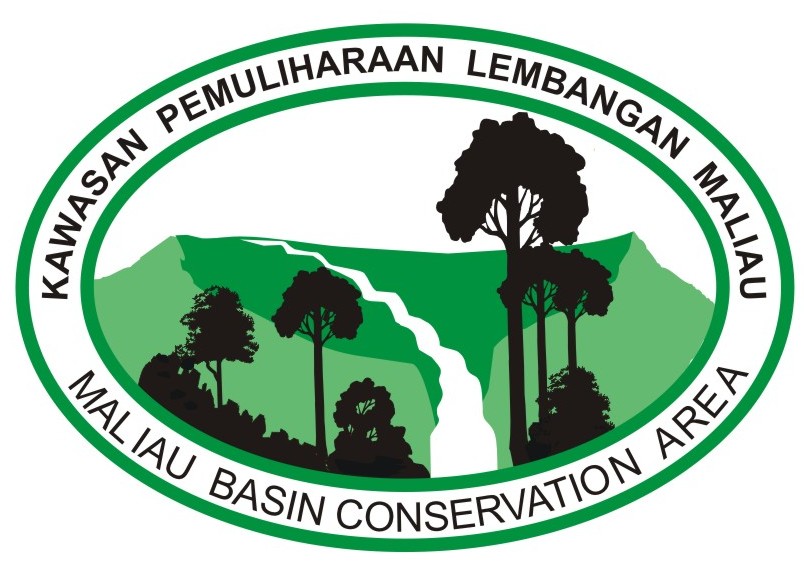 MALIAU BASIN CONSERVATION AREA4 DAYS 3 NIGHTS TREKKING - “THE WONDERS OF MALIAU BASIN”         Studies Centre - Nepenthes Camp - Ginseng CampMALIAU BASIN CONSERVATION AREA4 DAYS 3 NIGHTS TREKKING - “THE WONDERS OF MALIAU BASIN”         Studies Centre - Nepenthes Camp - Ginseng CampMALIAU BASIN CONSERVATION AREA4 DAYS 3 NIGHTS TREKKING - “THE WONDERS OF MALIAU BASIN”         Studies Centre - Nepenthes Camp - Ginseng CampDAY TIMEACTIVITIESDay 17:30 am8:30 amBreakfastDepart to Agathis Research Station - the entrance to your journey into the lost world. (packed lunch provided)Start your journey into the wilderness on foot for about 7.5 km (4-6 hour) to reach Nepenthes Research Station. You will walk across the southern Basin rim through steep hills.  Experience the forest changes from a mixed dipterocarp forest to lower montane forest with fewer tall trees. Spot at least six species of pitcher-plants, many species of Rhododendron and varieties of wild orchid along your way. (Difficulty rate: Challenging)Take a rest around noon to have your lunch.3:00 pmExpected to arrive at the Nepenthes Research Station or previously called the Camel Trophy Camp at 945 meters elevation. Have a good rest!  1:30 pmBegin your journey to explore another wonder with a 3 km trek to reach Giluk Waterfall, an easy-to-negotiate trail branch off northeast.  (Advisable to bring headlight)2:30 pmExpected to arrive at Giluk Waterfall.  7:30 pmDinner at Nepenthes R.S.10:00 pmOvernight at Nepenthes R.S.  (Dormitory style)Good Night and have a good rest! Day 27:30 amBreakfast8:30 amBegin your journey to explore 3 wonderful Waterfalls (The Giluk Falls, The Fowzi Falls and The Takob-akob Falls)Enjoy your packed lunch while resting at one of the waterfalls.4:00 pmTrek back to Nepenthes Camp5:00 pmRest and enjoy the beautiful scenery 7:30 pmDinner at Nepenthes R.C.10:00 pmOvernight at Nepenthes R.S.  (Dormitory style)Good Night and have a good rest! Day 36:30 amBreakfast7:30 amBring along your bag packed and started your 10 km (7 hours) journey to the 7-tiered Majestic Maliau Waterfalls. (Difficulty rate: moderate to challenging) (packed lunch provided)7:50 amStop by at the Nepenthes Garden. Spot the varieties of nepenthes species around the garden.2:30 pmExpected to arrive at Maliau Waterfalls.  The most spectacular waterfall, with its 7-tiers of cascading waters, said by the Murut to be home to a mythical water-dragon.  These waterfalls, riverine stairways and avenues are unique and among the most beautiful features of the Basin.  In fact, the Basin is thought to have more waterfalls in its 390sq. kms than any other place in Malaysia, possibly in the world!  The Basin is drained by the tributaries of the Maliau River, which descends the magnificent Maliau Falls, before flowing through a gorge out of the south-east of the Basin into the Kuamut river which in turn feeds the mighty Kinabatangan, the longest river in Sabah.4:30 pmTrek to Ginseng Research Camp to spend your night. 6:30 pmExpected to arrive at Ginseng Research Station (at 645 meters elevation) and rest.7:30 pmDinner10:00 pmOvernight at Ginseng Research Station. (Dormitory style)Good Night and have a good rest! Day 46:30 amBreakfast7:00 am7:30 amEmbark on a 15 minutes’ walk to Ginseng Waterfall.  One of the many wondrous waterfalls in Maliau Basin.   Trek back to Ginseng Research Centre8:00 am8:15 amGroup Photos at Ginseng Research CentrePacked all your belongings (including your litter), make sure you leave nothing but a footprint. Begin your journey back to Agathis Research Centre for another 9 km jungle trekking. (Packed lunch provided)1:00 pm2:00 pmExpected to arrive at Agathis Research Centre and thereafter, depart to Maliau Shell Building for toilet stop.  Expected to arrive at Maliau Shell Building.  Check-out and make use of the restroom to clean yourself.  You may have your packed lunch at the Maliau Shell Building.3:00 pmSafe journey to your next destination.